申込日　　　　　　年　　　　月　　　日東京大学ハラスメント相談所　リーフレット・ポスター・模擬事例集　申込用紙下記の通り、申し込みます。宛先※学内便の宛先をお書きください。※学内便の宛先をお書きください。※学内便の宛先をお書きください。※学内便の宛先をお書きください。担当者名内線番号内線番号E-Mailアドレスリーフレット（A4三つ折り）和文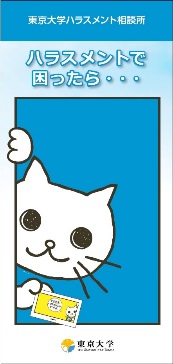 (2017年8月改訂版)和文(2017年8月改訂版)英文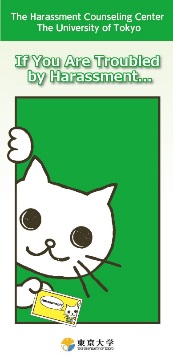 (2016年10月改訂版)英文(2016年10月改訂版)リーフレット（A4三つ折り）部部部部ポスター（A２サイズ）ポスター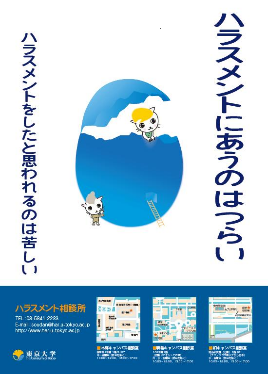 ポスターポスター（A２サイズ）枚枚【教職員のみ】模擬事例集(A5サイズ)2017年3月改訂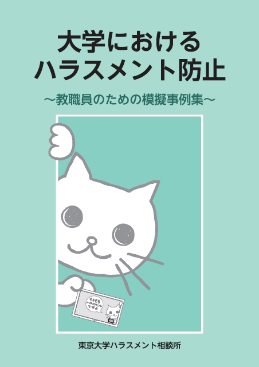 ※模擬事例集は本学のすべての教職員（特任・短時間等含む）対象に配布しています。お一人一冊として、余部を含めず必要部数（構成員数）にてご注文ください。※模擬事例集は本学のすべての教職員（特任・短時間等含む）対象に配布しています。お一人一冊として、余部を含めず必要部数（構成員数）にてご注文ください。【教職員のみ】模擬事例集(A5サイズ)2017年3月改訂部部※模擬事例集は本学のすべての教職員（特任・短時間等含む）対象に配布しています。お一人一冊として、余部を含めず必要部数（構成員数）にてご注文ください。※模擬事例集は本学のすべての教職員（特任・短時間等含む）対象に配布しています。お一人一冊として、余部を含めず必要部数（構成員数）にてご注文ください。